NOTES:  Fragrance Load is 10% Delete ‘Candle’ or ‘Melt’ as appropriateText in red is optional and may be removedMarshmallow Candle / Melt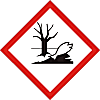 Toxic to aquatic life with long lasting effects.Avoid release to the environment.  Collect spillage. Dispose of contents/container to approved disposal site in accordance with local regulations.Contains 4-(4-hydroxy-4-methylpentyl)cyclohex-3-enecarbaldehyde, Citronellol, Geraniol. May produce an allergic reaction.Company Name, Company Address, Company Telephone Number